Speller’s ChoiceFriendly Words:  Write two words that share a letter so they are touching.Example:Silly Sentences: Use all of your words to make 10 silly sentences.Musical Words:  Sing your spelling words to the tune of your favorite song.Computer Fun:  Use your computer to type your words. Use different fonts and make it look really fun! Be sure you print it out and bring it in your folder! Or, you can type your words in an email and email it to me!Practice Test:  Have an adult quiz you on your spelling words.Other Handed:  If you are right handed, write your words with your left hand. If you are left handed, write with your right.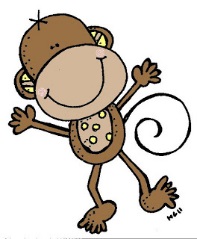 McaTt